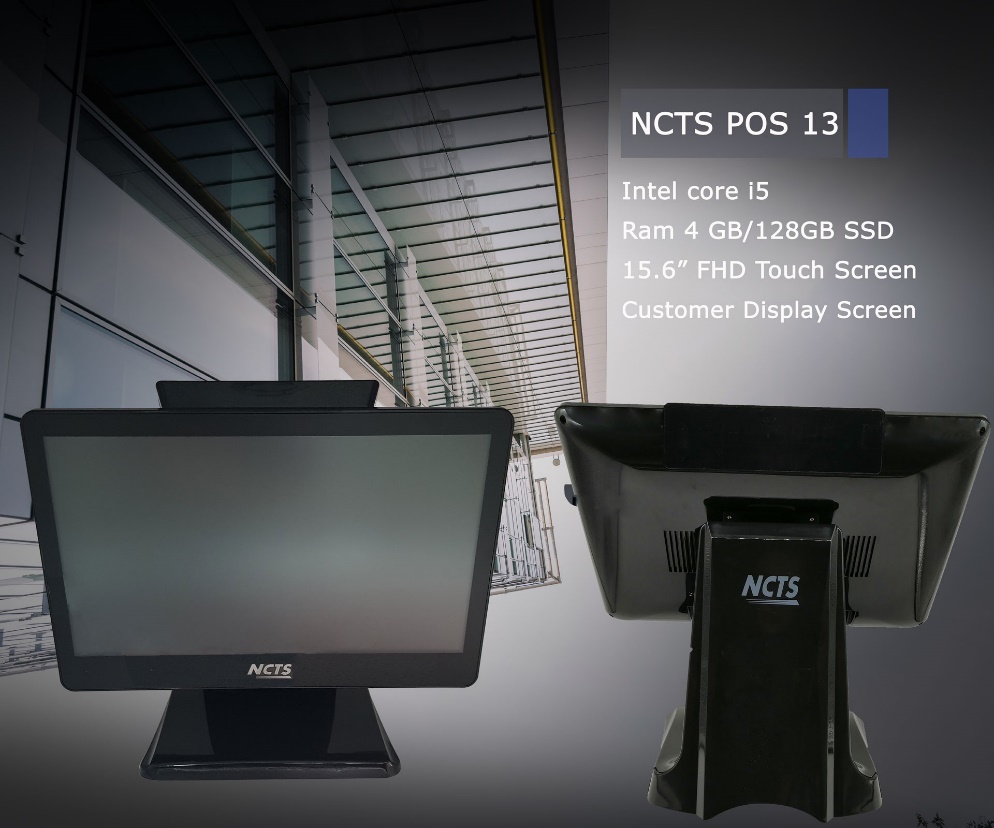 POS13（i5 4G／128G）Configuration（Model：POS13）Configuration（Model：POS13）Cabinet size460mm(W)*300mm(L)*420mm(H)Main BoardIndustrial POS motherboardCPUi5 2.70 GHZMemoryDDR 4GHard Disk128G SSDColorBlack （Same as photo）Power supply12V/5A 250W/220V/110V ATX Power supplyInterfaceUSB*6 / Lan * 1 / HDMI *1 / VGA *1 / Audio in and out * 1Monitor15.6-inch LED screen panelTouch ScreenCapacitive ScreenCustomer display15'' TFT LCD ResolutionPOS keyboard(optional)NCTS-KB2 keyboard(Optional: NCTS-KB95 pos keyboard with magcard reader track2+3,or programmable keyboard with magcard reader track2+3)Barcode scanner(optional)CCD barcode scanners or Laser barcode scanners/2D scannersLabel Printer(optional)Industrial or Not-industrial label printerPOS Software（optional）Retail or restaurant POS softwareOperation System(optional) Win XP, Win 7, 8, 10Carton box size470mm(W)*310mm(L)*430mm(H)N.W.6KGG.W7KG